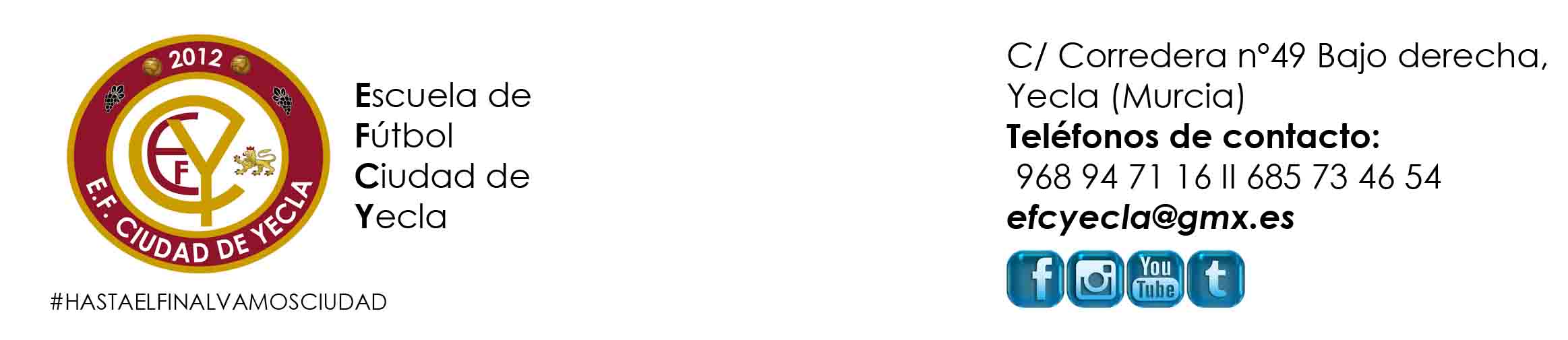 CRÓNICAArrancó la segunda mitad de la temporada y el Ciudad lo hizo de manera contundente. Victoria sin paliativos que zanjó de un plumazo las dudas que el equipo dejó la jornada anterior.Inició el Santomera el partido con un repliegue intensivo, planteamiento que enseguida se vino abajo con 2 tantos en el minuto 7. Posesión en campo contrario y buen juego de los nuestros. En la segunda mitad, el Santomera se quitó algo de presión y conseguía acercarse más a las inmediaciones del área defendida por Nacho.Victoria antes de la batalla de Jumilla, donde dos grandes equipos disputarán un partido de la parte alta de la clasificación.  Categoría: 1ª alevín, Grupo IIJornada:16ªRival:SantomeraLugar del encuentro:Juan PalaoEquipo de inicio:Nacho (p), Jaime, Alfonso, Pablo, Ismael (c), Alberto, Puche, MigueTambién jugaron:Joel, Javi, Arques, Iván, AbelResultado final:11-0Observaciones: